с. Кызыл-Арыг, ул. Школьная 28а.тел. 8(39437) 2-53-21, факс 2-53-21,  e-mail:  сyzyl-aryg@yandex.ruсуму чагыргазынын АЙТЫЫШКЫНЫРАСПОРЯЖЕНИЕадминистрации  сумона«19» сентября 2018 г. № __ О награждении Почетной грамотойАдминистрации Тандинского района, Хурала представителей Тандинского кожуунаПо решению собрания актива села сумона Кызыл-Арыг в связи с  праздником Днем села, администрация сумона Кызыл-Арыг                                          РАСПОРЯЖАЕТСЯ:Наградить Почетной грамотой Администрации Тандинского кожууна следующих жителей:Наградить Почетной грамотой Хурала представителей Тандинского кожууна следующих депутатов Хурала представителей сумона Кызыл-Арыг:Вручить Почетные грамоты в торжественной обстановке 21 сентября 2018 года  – в день проведения праздника День села.  Контроль над исполнением данного распоряжения возложить на заместителя председателя по социальной политике Кунзек А.В.                        Председатель:                    ____________           /Ш.О. Ооржак/Тыва РеспубликаныңТаңды кожууннунКызыл-Арыг сумучагыргазы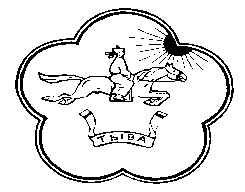 Республика ТываТандинский кожуунАдминистрация сумона Кызыл-АрыгОндара НиколаяПапый-ооловича--почетного жителя сумона Кызыл-Арыг; Лойгу Юбиляна Ширинович--индивидуального предпринимателя, главу КФХ, участник губернаторского проекта «Одно село-один продукт»;Дончун ШолбануМикововну--специалиста администрации сумона;Кунзек Аэлиту Вячеславовну--заместителя председателя по социальной политике;Куулар Саиду Сергеевну--директора сельского клуба;Кунзек СаянуСандан-ооловнуМонге МаринуВладимировну----техперсонал сельского клуба;директора ГБОУ Кызыл-Арыгская школа-интернат;Чамбал АржаануАлександровну-директора МБОУ СОШ;директора МБОУ СОШ;Монгуша МергенаЯковлевича-учителя музыки ДШИ;учителя музыки ДШИ;Бадраа Татьяну Суваановну-депутата сп;Монгуш Делгерму Сорулгаевну-депутата сп;Чооду Урану Эне-Бижиевну-депутата сп;Куулара Алексея Кошкар-ооловича-депутата сп;Шыйла ОрланаАлексеевича-депутата сп.